Schulferien Herbstferien:		Sa 28.10.2023  -  So 05.11.2023 Weihnachtsferien:	Sa 23.12.2023  -  So 07.01.2024Fastnachtsferien:	Fr 09.02.2024  -   So 18.02.2024 (6 bewegl.Ferientage)Osterferien:		Sa 23.03.2024  -  So 07.04.2024 Pfingstferien:		Sa 18.05.2024  -  So 02.06.2024Sommerferien:	Do 25.07.2024  -  Mo 08.09.2024Bewegliche Ferientage	Mo 02.10.2023 Fr  10.05.2024 (2 bewegl. Ferientage)Sehr geehrte Eltern,So können Sie Ihren Urlaub langfristig innerhalb dieser Ferienzeiten planen. Eine vorzeitige Beurlaubung bzw. Ferienverlängerung ist nicht möglich. Eine Beurlaubung wird nur in besonders begründeten Ausnahmefällen genehmigt. Wichtige Gründe sind etwa Heilkuren, überregionale Sportwettkämpfe, Hochzeiten, Todesfälle oder Wohnungswechsel. gez., Ch.-D. Roth, Rektorin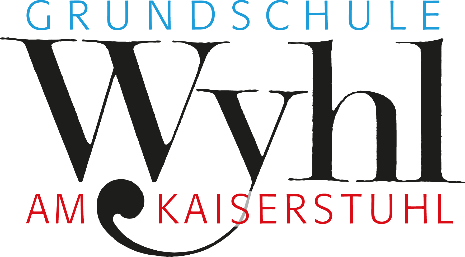 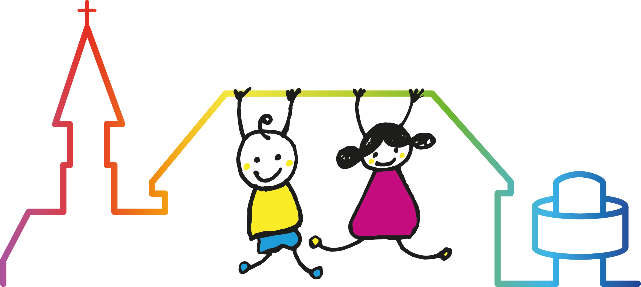  Grundschule · Schulstraße 8 · 79369 Wyhl am Kaiserstuhl Grundschule · Schulstraße 8 · 79369 Wyhl am KaiserstuhlSekretariat 07642/921600poststelle@grundschule-wyhl.schule.bwl.deFerienplan der Grundschule Wyhlfür das Schuljahr 2023/24 (8 bewegl. Ferientage)